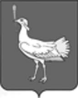        АДМИНИСТРАЦИЯСЕЛЬСКОГО ПОСЕЛЕНИЯ                 МОКШАМУНИЦИПАЛЬНОГО РАЙОНА     БОЛЬШЕГЛУШИЦКИЙ САМАРСКОЙ ОБЛАСТИПОСТАНОВЛЕНИЕот 20 ноября    2023г.  №  98              с.Мокша       О проведении публичных слушаний   В соответствии со статьей 28 Федерального закона от 06 октября 2003 года № 131-ФЗ «Об общих принципах организации местного самоуправления в Российской Федерации», Уставом сельского поселения Мокша муниципального района Большеглушицкий Самарской области, согласно Решению Собрания представителей сельского поселения Мокша муниципального района Большеглушицкий Самарской области от  09.02.2010 г. № 93 «Об утверждении  Порядка организации и проведения публичных слушаний», ПОСТАНОВЛЯЮ:1. Провести на территории сельского поселения Мокша муниципального района Большеглушицкий Самарской области публичные слушания по вопросу обсуждения проекта муниципального нормативного правового акта – проекта Решения Собрания представителей сельского поселения Мокша муниципального района Большеглушицкий Самарской области «Об утверждении бюджета сельского поселения Мокша муниципального района Большеглушицкий Самарской области 2024 год и на плановый период 2025 и 2026 годов». 2. Вынести проект муниципального нормативного правового акта – проект Решения Собрания представителей сельского поселения Мокша муниципального района Большеглушицкий Самарской области «Об утверждении бюджета сельского поселения Мокша муниципального района Большеглушицкий Самарской области 2024 год и на плановый период 2025 и 2026 годов» на публичные слушания.	3. Опубликовать проект муниципального нормативного правового акта – проект Решения Собрания представителей сельского поселения Мокша муниципального района Большеглушицкий Самарской области «Об утверждении  бюджета сельского поселения Мокша муниципального района Большеглушицкий Самарской области 2024 год и на плановый период 2025 и 2026 годов».4. Установить сроки внесения предложений по проекту муниципального нормативного правового акта – проекта Решения Собрания представителей сельского поселения Мокша муниципального района Большеглушицкий Самарской области «Об утверждении бюджета сельского поселения Мокша муниципального района Большеглушицкий Самарской области 2024 год и на плановый период 2025 и 2026 годов»  с 24 ноября 2023 года по  03 декабря 2023 года с 8-00 до 17-00 - в рабочие дни и в выходные дни с 10-00 до 14-00 по адресу: 446193, Самарская область, Большеглушицкий район, с. Мокша, ул. Кавказская,1.        5. Назначить лицом, ответственным за ведение протокола публичных слушаний, специалиста администрации сельского поселения Мокша муниципального района Большеглушицкий Самарской области Кирееву Галину Петровну, тел. 5-89.6. Определить место проведения публичных слушаний – здание администрации сельского поселения Мокша муниципального района Большеглушицкий Самарской области, расположенное по адресу: 446193, Самарская область, Большеглушицкий район, с. Мокша, ул. Кавказская, 1. 7. Определить срок и время проведения публичных слушаний с  24  ноября 2023  года по 03 декабря  2023 года с 8-00 до 17-00 – в рабочие дни и в выходные дни с 10-00 до 14-00.8. Мероприятие по информированию  жителей поселения по вопросу публичных слушаний состоится   27  ноября 2023 года в 18 часов по адресу: 446193, Самарская область, Большеглушицкий район, село Мокша, улица Кавказская,1.9.   Настоящее постановление вступает в силу со дня его официального опубликования.          10. Прием замечаний и предложений по вопросу публичных слушаний оканчивается 01 декабря 2023 г.11. Опубликовать настоящее постановление в газете «Вести сельского поселения Мокша» и на официальном сайте сельского поселения Мокша муниципального района Большеглушицкий Самарской области в сети «Интернет».Глава сельского поселения Мокша муниципального района Большеглушицкий Самарской области                                          О.А.Девяткин